‘Scarecrow Festival GuidanceEvent information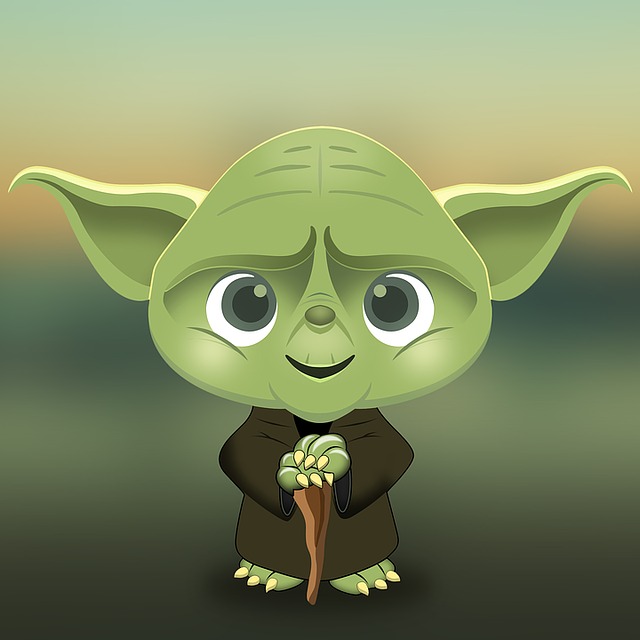 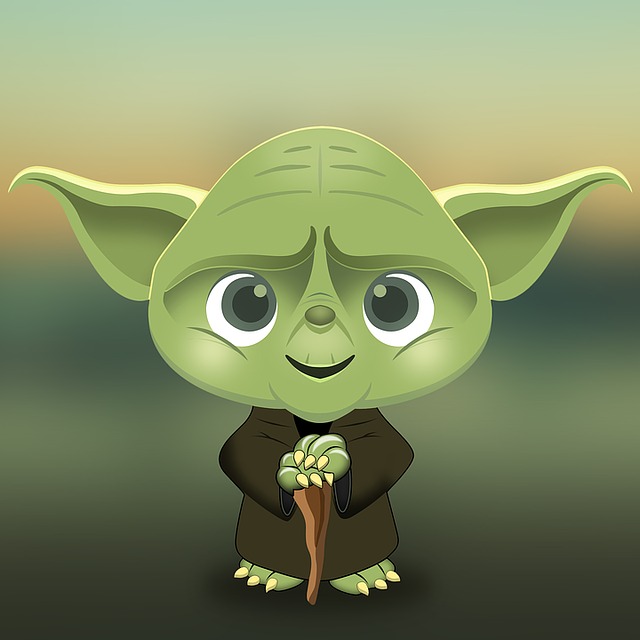 Tarves Heritage Project - SC No 0215112023 Scarecrow Festival Entry formYour own Star Wars themed characterDatesScarecrows to be on display from Monday 16 October to Sunday 29 October 2023 and must be displayed at the address given on the contact details below.Scarecrows to be on display from Monday 16 October to Sunday 29 October 2023 and must be displayed at the address given on the contact details below.Event organisersTarves Heritage ProjectContact detailstarvesheritage@outlook.com; or via Tarves Heritage Project Facebook pageYour contact detailsNameAddressPhone numberEmail addressCompleted entry forms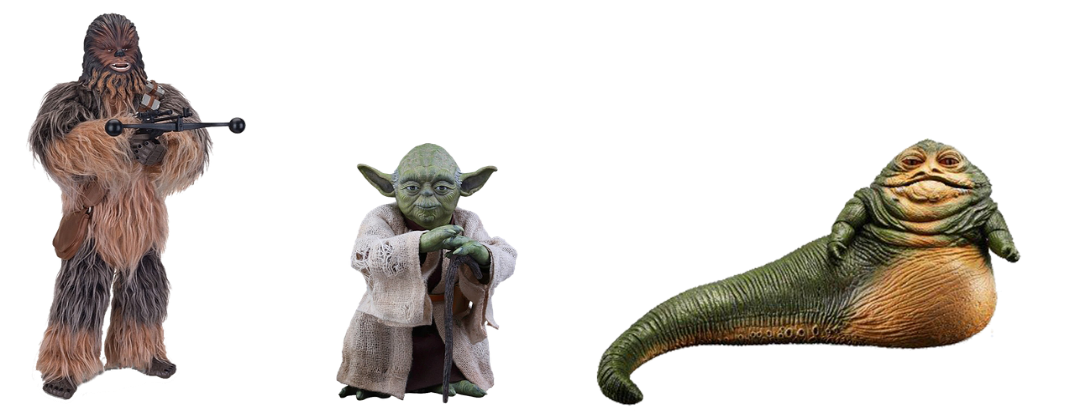 Please return completed entry form no later than Sunday 8 October.  You can reply via:email to tarvesheritage@outlook.com hand in your form directly to the Centre when it is open from 1 - 4pm on Thursdays, Fridays and Sundayshard copy to the Heritage letter box at the back of the Heritage building, just off Haddo LaneWe will be in touch with you after then to allocate a number to be displayed on your scarecrow.Please also take time to look at the guidelines on the other side of this form.1Registration begins on Friday 15 September until Sunday 8 October.2Contest is open to all ages; individuals, families, clubs and groups and there is no entry fee.3All entrants agree to allow use of their name/s and photos for promotional purposes.4Any materials can be used for your scarecrow and we especially welcome recycling/re-use of what you already have.5Entries must be appropriate for a community/family event so please no politics/gore etc6Entries must be sturdy and freestanding and easily visible from the pavement/road.7Contest entries must be registered by Sunday 8 October and on display from Monday 16 October until Sunday 29 October.  Scarecrow entries must be displayed at the address given on the entry form.8Judging will be by an independent adjudicator and will begin week commencing Monday 23 October; judge’s decision will be final.                                  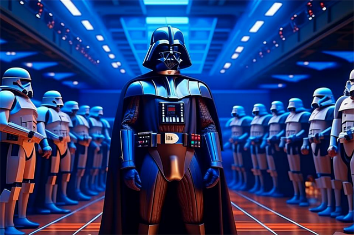 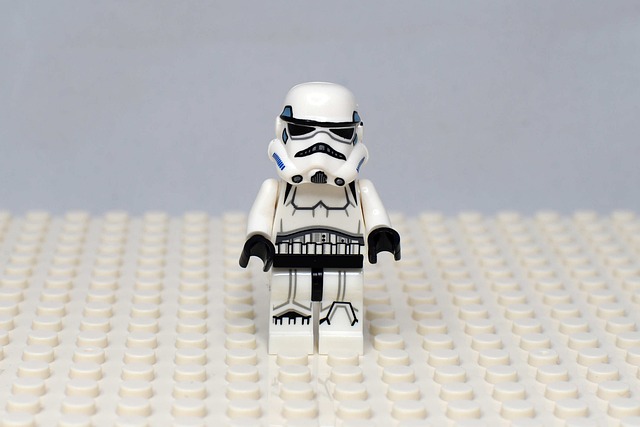 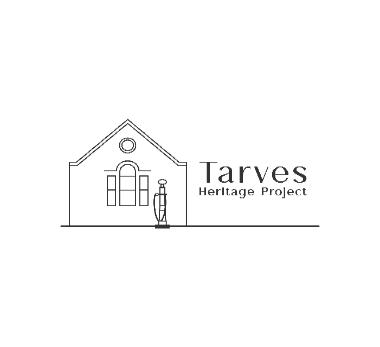 